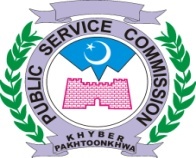 SUBJECT: AMENDMENT IN INTERVIEW PROGRAMME FOR THE MONTH OF NOVEMBER, 2021:In continuation of interview programme for the month of November, 2021 issued vide No. PSC / DR / int / 11/ Nov-2021-F Dated:26.10.2021, the competent authority has been pleased to amend the programme for Panel-IV as per details given below:PANEL – IVDIRECTOR RECRUITMENTMTWTHF12---(130) Male ASDEOs/ ADEOs (BPS-16) in Elementary & Secondary Education Department09/2019Sr. 05 (a,b,c)15 dailyTotal=160Mr. Noor Muhammad--3--(03) Deputy Superintendent Jail (BPS-17) in Home Department.10/2019.Sr. 8209 candidatesTotal=19Mr. Muhammad Rafi---4-(03) Deputy Superintendent Jail (BPS-17) in Home Department.10/2019.Sr. 8210 candidatesTotal=19//----5(130) Male ASDEOs/ ADEOs (BPS-16) in Elementary & Secondary Education Department09/2019Sr. 05 (a,b,c)15 daily10 on FridayTotal=160Mr. Noor Muhammad8910--(130) Male ASDEOs/ ADEOs (BPS-16) in Elementary & Secondary Education Department09/2019Sr. 05 (a,b,c)15 daily10 on FridayTotal=160Mr. Noor Muhammad---11-(01) Printing Assistant (BPS-14) in Khyber Pakhtunkhwa Public Service Commission08/2021,Sr. 0206 in allMr. IftikharBangash---11-(130) Male ASDEOs/ ADEOs (BPS-16) in Elementary & Secondary Education Department09/2019Sr. 05 (a,b,c)09 candidatesTotal=160Mr. Noor Muhammad----12(130) Male ASDEOs/ ADEOs (BPS-16) in Elementary & Secondary Education Department09/2019Sr. 05 (a,b,c)10 on FridayTotal=160Mr. Noor Muhammad--24 2526(03) Female Lecturer Food Science (BPS-17) in Higher Education Department06/2021,Sr. 02(xxi)1 daily10 on FridayTotal=58Mr. Muhammad Shoaib2930---(03) Female Lecturer Food Science (BPS-17) in Higher Education Department06/2021,Sr. 02(xxi)1 daily10 on FridayTotal=58Mr. Muhammad Shoaib